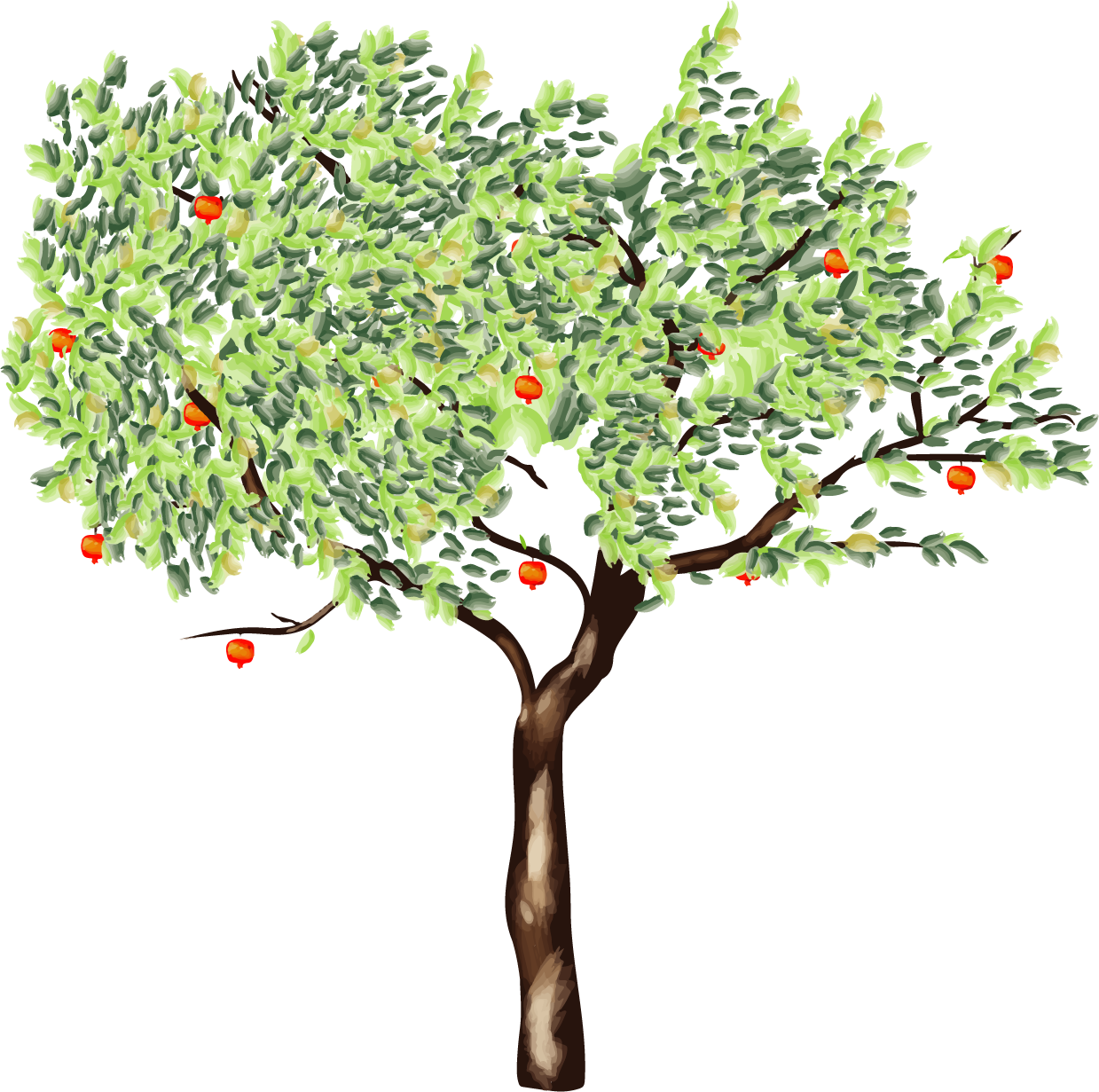 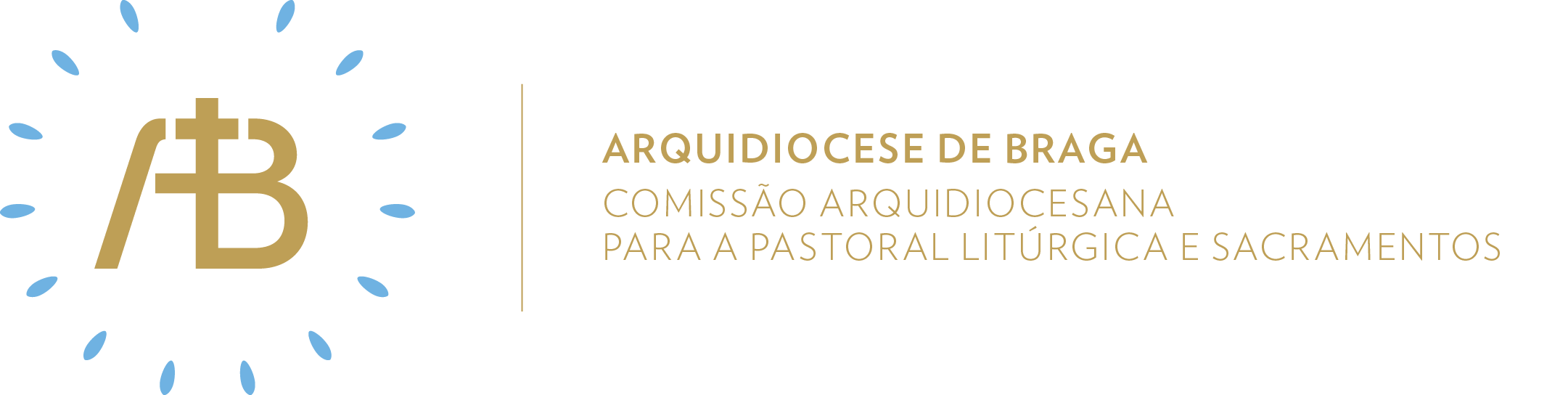 Ano C | Tempo Comum | Domingo IVSemente da nossa esperança“Aspirai com ardor aos dons espirituais mais elevados”.Itinerário simbólicoAtitude ServirConcretizaçãoJunto do Círio Pascal, conforme estava na semana anterior, coloca-se o turíbulo, que durante a celebração deve manter-se aceso e “fumegante”.Elementos celebrativos a destacarSer comunidade acolhedoraAcolhimentoComo o amor implica o serviço aos outros, vamos apostar em equipas de acolhimento que saúdem os fiéis e lhes deem as boas-vindas à celebração da fé em comunidade.Pós-comunhãoDepois do momento da comunhão e a seguir a alguns momentos de silêncio, podiam ser lidos alguns fragmentos da segunda leitura, o hino da caridade de S. Paulo.Ser comunidade missionáriaHomilia. Somos objeto do amor de Deus que está sempre connosco. Vale a pena cultivar o sentido da presença de Deus!. Com a consciência da presença e da ação de Deus em nós, não podemos temer; somos enviados a todos, sem exceção. A lógica que nos move é de esperança, no amor.... Jesus Cristo é a “palavra” definitiva do Pai; o cumprimento. A Sua Palavra é para nós manifestação da graça e suscita em nós verdadeira admiração a tocar a nossa vida?. Deixamos que o imobilismo, os preconceitos, a superficialidade, a rotina, a apatia adormeçam o nosso ser cristãos e impeçam que a Palavra gere em nós vida sempre nova? 2. Envio missionárioV/ Ide, o Pai, Deus de amor, quer em cada um de vós um discípulo atento e generoso no serviço aos mais pobres.R/ Ámen.V/ Ide, o Filho, Deus de amor, desafia-vos a serdes missionários do amor eterno e inabalável de Deus.R/ Ámen.V/ Ide, o Espírito Santo, Deus de amor, vos inspira para permanecerdes firmes no anúncio da bondade e esperança a todos. R/ Ámen.Sugestão de cânticos[Entrada] Salvai-nos, Senhor, nosso Deus - Az. Oliveira[Apresentação dos dons] Onde há caridade verdadeira - C. Silva[Comunhão] O Pão que vem do céu - T. Sousa[Final] Deus é Pai, Deus é Amor - F. SilvaEucologia[Orações presidenciais] Orações próprias do Domingo IV do Tempo Comum (Missal Romano, 398)[Oração Eucarística] Oração Eucarística V/B com prefácio próprio (Missal Romano, 1163ss)Oração UniversalV/ Irmãos e irmãs: com fé e confiança no Deus de Amor, façamos subir até Ele as nossas preces pelo bem da santa Igreja e de toda a humanidade, dizendo, com alegria:R/ Deus de amor, ouvi a nossa oração. Para que todos os crentes e não crentes sejam solidários com os que mais sofrem e os ajudem em suas carências e tristezas, oremos.Para que os ministros do Evangelho e todos os cristãos perseguidos por causa da fé sintam que Deus está com eles e lhes dá força, oremos.Para que os povos ainda não evangelizados possam ouvir o anúncio da Palavra e glorifiquem connosco a Jesus Cristo, oremos.Para que os esposos separados pela discórdia voltem a descobrir o sentido cristão da vida e a bondade do nosso Pai, Deus de Amor, oremos.Para que todos nós aqui reunidos na casa de Deus, reconhecendo as graças que o Senhor nos dá, cresçamos cada vez mais na fé, esperança e caridade, oremos.V/ Fazei-nos experimentar, Senhor, o vosso amor e o vosso perdão, porque a vossa bondade não tem fim e a vossa misericórdia é maior que o nosso coração. Por Cristo, Senhor nosso.Viver na EsperançaNo hino de Paulo que lemos neste Domingo e que é uma das suas páginas mais célebres, o apóstolo indica-nos “um caminho superior a todos os outros”. E para falar deste amor, em vez de dar definições, ele mostra-o em ação e utiliza 15 verbos: ter paciência, servir, não invejar, não se vangloriar, não se orgulhar, etc. Este hino eleva-nos, inflama-nos e dá forma ao sonho: são 15 verbos de ação! Para viver o amor centrados em Cristo, poderemos ler este hino em cada dia desta semana.